Вносимые изменения в «Положение о конкурсе научно-исследовательских работ студентов МГПУ» (Утверждено на заседании Ученого совета 28.09.2020 г., протокол № 2)Пункт 6.2 изложить в следующей редакции: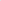 «На конкурс представляются самостоятельно выполненные, законченные работы студентов среднего профессионального образования (далее – СПО), бакалавриата и магистратуры очной формы обучения, получающих государственную академическую стипендию.Номинации конкурса: для студентов бакалавриата и магистратуры: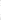 – социально-гуманитарные науки,– психолого-педагогические науки, – естественные и технические науки;для студентов факультета СПО:– психолого-педагогические науки.».Пункт 6.7 изложить в следующей редакции:«Каждая выдвигаемая на конкурс работа сопровождается следующими документами:– заявкой, в которой указывают полное наименование учебного заведения, факультета, кафедры, название конкурса, тема работы, Ф.И.О. автора (полностью), а также курс обучения, направление и профиль подготовки (для студентов бакалавриата и магистратуры) / специальность (для студентов СПО) и данные о научном руководителе (Ф.И.О., ученая степень, звание) (Приложение 3).– аннотацией работы, содержащей ее краткую характеристику (не более 1 стр.), подписанной автором / авторами работы  (Приложение 4);– отзывом научного руководителя с характеристикой актуальности и практической ценности, а также степени самостоятельности выполненной работы (Приложение 5).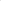 - справкой из системы «Антиплагиат Вуз» с указанием оригинальности научно-исследовательской работы за подписью научного руководителя.».Пункт 6.8 изложить в следующей редакции:«Работы с сопроводительными документами представляются на бумажном носителе в УНИД Университета (лицу, ответственному за проведение конкурса или проректору по научной работе), и в электронной виде посредством загрузки документов в форму регистрации на сайте вуза в установленные приказом сроки.».Пункт 10.1 изложить в следующей редакции:«Формирование призового фонда победителей конкурса осуществляется из стипендиального фонда Университета.».